Awareness Program Insolvency and Bankruptcy Board of India (IBBI) in association with Insolvency Professional Agency of the Institute of Cost Accountants of India (IPA ICAI) is organizing an awareness program on The Insolvency and Bankruptcy Code (Amendment) Ordinance, 2019 and Ease of Doing Business on 15th February, 2020 (Saturday) at Jaipur. Confirm your participation via mail at ra2@ipaicmai.in (011-24666113/7678494704) after making the registration fees of Rs. 885/- (Rs. 750/-+ GST 18%) in the under detailed bank account. Please share your IP enrolment number and your NEFT UTR Number.Beneficiary Name- Insolvency Professional Agency of ICAIName of the Bank- Indian Bank (Current Account)Address of Bank- Defence Colony, New Delhi - 110024Bank  Account No. – 6486054958IFSC Code- IDIB000D008	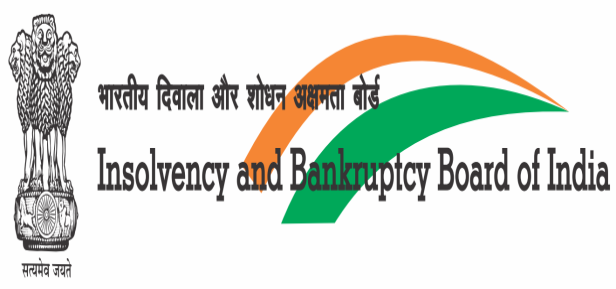 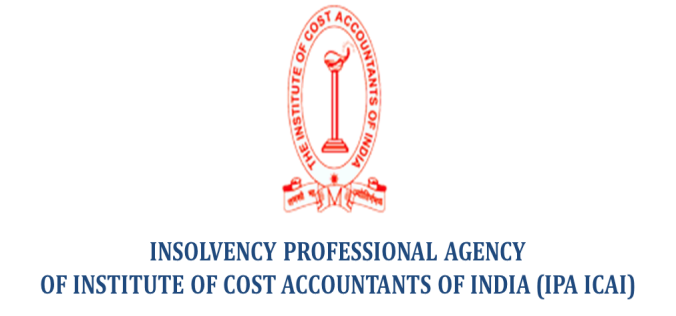 Venue of the Workshop3-A, CMA Bhawan, Institutional Area, Jhalana Doongri, Jaipur, Rajathan-302004Timing10:00 AM to 02:00 PMFeesRs.750.00+GST 18%CPE Hours for IPs2 hrs.Schedule of the WorkshopSchedule of the WorkshopTimeParticulars10:00 AM to 10:30 AMRegistration10:30 PM to 11:00 AMTea/Coffee with Cookies 11:00 AM to 11:15 AMInaugural Session through Skype11:15 AM to 11:20 AMLightening of the Lamp11:20 AM to 12:45 PMTechnical Session- The Insolvency and Bankruptcy Code(Amendments) Ordinance, 2019 by Mr. Vishnu Upadhyay12:45 PM to 01:30 PMTechnical Session- Ease of Doing Business- Mr. Satyendra Khorania01:30 PM to 02:00 PMLunchEnd of ProgramEnd of Program